Rooster uitdelen boeken klas 2MH  maandag 4 september 2023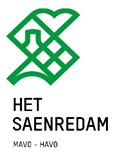 KlasLokaalTijd aanwezig lokaal Tijd aanweziggymzaalS2MHa1.0113:4013:50S2MHb1.0613:5014:00S2MHc1.0714:0014:10S2MHd1.0314:1014:20S2MHe1.0414:2014:30S2MHf1.0514:3014:40